DECIZIE nr. 7/3din 14 decembrie 2017Cu privire la alocarea mijloacelorfinanciare din fondul de rezervă albugetului raional pentru anul 2017 În temeiul demersurilor parvenite din partea primăriilor, instituțiilor, organizațiilor, cetăţenilor raionului Ştefan Vodă; În conformitate cu prevederile art. 18 din Legea nr.397-XV din 16 octombrie 2003 privind finanţele publice locale şi Regulamentului privind constituirea fondului de rezervă al bugetului raional Ştefan Vodă şi utilizarea mijloacelor acestuia, aprobat prin decizia Consiliului raional nr. 6/7                                din 11 septembrie 2003 cu modificările şi completările ulterioare; În baza art. 19 alin (4), art.43 (1) lit. b) şi art.81 din  Legea nr.436-XVI din 28.12.2006 privind  administraţia publică locală, Consiliul rational Ștefan Vodă, D E C I D E: Se distribuie mijloace bugetare din fondul de rezervă al bugetului raional pentru anul 2017, după cum urmează: - 7,0 mii lei, dlui Oleg Tudorean, locuitor al s.Căplani, student la Universitatea de Stat de Educație Fizică și Sport din or.Chișinău, Campion Mondial la Armwestling, pentru participare la Campionatul Mondial, ediția XXXIX, care s-a desfăşurat în or.Budapesta (Ungaria) în perioada 03- 08 septembrie 2017;- 10,0 mii lei, dlui Victor Ursu, locuitor al s. Ermoclia,  în legătură cu situația materială dificilă, pentru lichidarea consecințelor incendiului casei de locuit, care a avut loc la data de 20 septembrie 2017;- 10,0 mii lei, dlui Vasile Flocea, pensionar, locuitor al com. Răscăieți, pentru tratament medical complicat, îndelungat, costisitor în urma intervențiilor chirurgicale suportate la IMSP Institutul Oncologic din or. Chișinău; - 10,0 mii lei, dlui Nicolae Moiseev, locuitor al s. Volintiri, pentru acoperirea parțială a cheltuielilor suportate la efectuarea intervenției chirurgicale urgente, complicate și tratament medical costisitor la IMSP Institutul Oncologic din or. Chișinău; - 10,0 mii lei, dnei Valentina Pînzari, lociutoarea or.Ștefan Vodă, pensionară,  în legătură cu situația materială dificilă, pentru tratament medical îndelungat, costisitor în urma intervenției chirurgicale complicate, costisitoare și necesitatea tratamentului medical costisitor al soțului Veniamin Pînzari la IMSP Institutul Oncologic din or. Chișinău;- 3,0 mii lei, dnei Nadejda Voloșenco, locuitoarea or.Ștefan Vodă, pensionară, invalid de gradul I, pentru acoperirea parțială a cheltuielilor suportate la efectuarea intervenției chirurgicale complicate și tratament medical costisitor la ambii ochi;- 2,0 mii lei, dnei Liubovi Zavidei, locuitoarea or.Ștefan Vodă, în legătură cu situația materială dificilă, pentru tratament medical îndelungat, costisitor în urma intervenției chirurgicale suportate la IMSP Institutul Oncologic din or. Chișinău;  - 2,0 mii lei, dlui Oleg Mogoș, locuitor al s.Talmaza, pensionar, invalid de gradul I, pentru tratament medical permanent, costisitor;- 5,0 mii lei, dnei Galina Șargarovschi, locuitoarea s.Ermoclia, în legătură cu agravarea stării sănătății, pentru tratament medical îndelungat, costisitor;- 5,0 mii lei, dnei Natalia Verebcean, locuitoarea or. Ștefan Vodă, în legătură cu agravarea stării sănătății, pentru intervenția chirurgicală complicată , costisitoare și tratament medical îndelungat, costisitor peste hotarele Republicii Moldova;- 7,0 mii lei, dlui Ion Chiperi, lociutor al s.Copceac, pensionar, pentru tratament medical indelungat, costisitor în urma intervențiilor chirurgicale complicate la cord;- 7,0 mii lei, dnei Maria Garaba, locuitoarea or.Ștefan Vodă, pentru acoperirea parțială a cheltuielilor suportate la efectuarea intervenției chirurgicale costisitoare, complicate și tratament medical îndelungat, costisitor la coloana vertebrală;- 5,0 mii lei, dlui Ștefan Surjenco, locuitor al  s.Carahasani, în legătură cu situația materială dificilă;- 10,0 mii lei, dnei Eugenia Șvedov,  lociutoarea  s.Olănești,  pentru acoperirea parțială a cheltuielilor suportate la efectuarea intervențiilor chirurgicale complicate, costisitoare și tratament medical îndelungat, costisitor al soțului Ghenadie Șvedov;- 2,0 mii lei, dlui Daniel Cheptănari, locuitor al s. Talmaza, pensionar, pentru tratament medical îndelungat, costisitor  în urma intervenției chirurgicale la  ochi;- 10,0 mii lei, dlui Valeriu Osipov, locuitor al s. Popeasca, pentru trratament medical complicat, îndelungat, costisitor;- 2,0 mii lei, dnei Bordian Eugenia, locuitoarea s.Căplani, în legătură cu situația materială dificilă, pentru tratament medical îndelungat, costisitor la IMSP Institutul Oncologic din or. Chișinău ;- 3,0 mii lei, dlui Denis Balta,  locuitor  al or.Ștefan Vodă, invalid de gradul II, în legătură cu situația materială dificilă, pentru tratament medical îndelungat, costisitor;- 3,0 mii lei, dnei Natalia  Buzulan, locuitoarea or. Ștefan Vodă, pensionară, în legătură cu situația materială dificilă, pentru tratament medical îndelungat, costisitor;- 7,0 mii lei, dlui Petru  Salaur, lociutor al or. Ștefan Vodă,  pensionar, pentru acoperirea parțială a cheltuielilor suportate la efectuarea intervenției chirurgicale complicate, costisitoare și tratament medical îndelungat la cord;- 2,0 mii lei, Tudor Lungu,  locuitor al s.Căplani, invalid de gradul II, în legătură cu situația materială dificilă, pentru tratament medical îndelungat, costisitor;- 5,0 mii lei, dnei Natalia Boldișor, locuitoarea s.Volintiri, neangajată în cîmpul muncii, în legătură cu situația materială dificilă, pentru tratament medical îndelungat, costisiior și întreținerea a 5 copii minori;- 3,0 mii lei, dlui Somcin Ceanthavong, locuitor al s. Antonești,  în legătură cu situația materială dificilă, pentru lichidarea consecințelor incendiului casei de locuit, care a avut loc la data de 02 noiembrie 2017;- 2,0 mii lei, dnei Svetlana Calalb, locuitoarea s.Căplani, în legătură cu situația materială dificilă, pentru întreținerea a 2 copii minori;- 5,0 mii lei, dnei Eugenia Braguța, locuitoaea s. Slobozia,  în legătură cu situația materială dificilă, pentru lichidarea consecințelor incendiului casei de locuit, care a avut loc la data de 02 decembrie 2017;- 7,0 mii lei, dnei Viorica Dimitrenco, locuitoarea or, Ștefan Vodă,  pentru tratament medical complicat, îndelungat, costisitor;- 2,0 mii lei,  dlui Dumitru Gangan, locuitor  al s.Ștefăneștii, pensionar, în legătură cu situația materială dificilă, pentru tratament medical îndelungat, costisitor în urma intervențiilor chirurgicale suportate;- 5,0 mii lei, dnei Lidia Țurcan, locuitoarea s.Feștelița, în legătură cu situația materială dificilă, pentru întreținerea a 3 copii minori, din ei 2 sunt invalizi de gradul II.2. Controlul executării prezentei decizii se pune în sarcină dnei Ina Caliman, şef,  Direcţia finanţe.3. Prezenta decizie se aduce la cunoştinţă:             - Oficiului teritorial Căuşeni al Cancelariei de Stat;             - Aparatului preşedintelui raionului;             - Direcţiei finanţe;             -  Direcției asistență socială și protecția familiei;             - Tuturor persoanelor, instituțiilor nominalizaţi;             -  Prin publicarea pe pagina web a Consiliului raional Ștefan Vodă.    Preşedintele şedinţei:                                                                              Vladimir Baligari           Contrasemnează:                                                                                Secretarul Consiliului raional                                                                      Ion Ţurcan  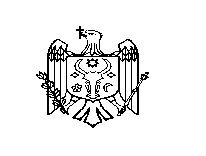 REPUBLICA MOLDOVACONSILIUL RAIONAL ŞTEFAN VODĂ